1.9	to consider, based on the results of ITU-R studies:Asia-Pacific Telecommunity (APT) Common Proposals (ACPs) on the issues of agenda item 1.9 are presented in this document in different addenda. The arrangement of the ACPs in the addenda is in accordance with the following table:______________World Radiocommunication Conference (WRC-19)
Sharm el-Sheikh, Egypt, 28 October – 22 November 2019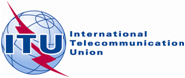 PLENARY MEETINGAddendum 9 to
Document 24-E20 September 2019Original: EnglishAsia-Pacific Telecommunity Common ProposalsAsia-Pacific Telecommunity Common ProposalsProposals for the work of the conferenceProposals for the work of the conferenceAgenda item 1.9Agenda item 1.91.91.9Addendum No.1.9.1regulatory actions within the frequency band 156-162.05 MHz for autonomous maritime radio devices to protect the GMDSS and automatic identifications system (AIS), in accordance with Resolution 362 (WRC-15);A11.9.2modifications of the Radio Regulations, including new spectrum allocations to the maritime mobile-satellite service (Earth-to-space and space-to-Earth), preferably within the frequency bands 156.0125-157.4375 MHz and 160.6125-162.0375 MHz of Appendix 18, to enable a new VHF data exchange system (VDES) satellite component, while ensuring that this component will not degrade the current terrestrial VDES components, applications specific messages (ASM) and AIS operations and not impose any additional constraints on existing services in these and adjacent frequency bands as stated in recognizing d) and e) of Resolution 360 (Rev.WRC-15);A2